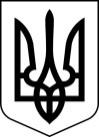 ЧЕРНІВЕЦЬКА ОБЛАСНА РАДА   ІНСТИТУТ ПІСЛЯДИПЛОМНОЇ ПЕДАГОГІЧНОЇ ОСВІТИ ЧЕРНІВЕЦЬКОЇ ОБЛАСТІ. Чернiвцi, вул. I. Франка, 20 ; тел./ факс (0372) 52-73-36 Е-mail: cv_ ipo@ukr.netПро організацію та проведення Всеукраїнської олімпіади з біології для професійної орієнтації вступниківПовідомляємо, що ННЦ «Інститут біології та медицини» Київського національного університету імені Тараса Шевченка проводить Всеукраїнську олімпіаду з біології для професійно їорієнтації вступників на основі повної загально середньої освіти у 2017-2018 навчальному році.Олімпіада проводиться відповідно до Положення про Всеукраїнські олімпіади вищого навчального закладу для професійної орієнтації вступників на основі повної загальної середньої освіти, затвердженого наказом Міністерства освіти і науки України № 1587 від 21.12.2016 р. та Положення про Всеукраїнську олімпіаду Київського національного університету імені Тараса Шевченка для професійної орієнтації вступників на основі повної загально середньої освіти, затвердженого наказом ректора Університету       № 1202-32 від 28.12.2017 р.Олімпіада проводиться у два тури: дистанційний (заочний) та очний. Дистанційний (заочний) тур проводиться з 15 лютого по 15 березня. Очний тур проходитиме 29 квітня 2018 р. в приміщенні ННЦ «Інститут біології та медицини» Київського національного університету імені Тараса Шевченка (м. Київ, проспект Академіка Глушкова, 2, станція метро «Виставковий центр»). До участі у ньому допускаються учасники, які  набрали не менше 75% від максимально можливої кількості балів у першому (дистанційному) турі. Учасникам Олімпіади, які набрали не менше 90% від максимально можливої кількості балів в очному турі, нараховують додаткові бали до сертифікату зовнішнього незалежного оцінювання при розрахунку конкурсного бала в Київському національному університеті імені Тараса Шевченка при вступі на спеціальності: біологія; екологія; біотехнологія та біоінженерія; садово-паркове господарство.З деталями проведення Олімпіади, завданнями і результатами минулих років можна ознайомитися на сайті ННЦ «Інститут біології та медицини» Київського національного університету імені Тараса Шевченка(http://biology.univ.kiev.ua).До участі в Олімпіаді запрошуються учні 11 класів закладів загальної середньої освіти. Бажаючі взяти участь в олімпіаді мають пройти on-lineреєстрацію на сайті ННЦ «Інститут біології та медицини» (реєстрацію вже розпочато)Директор                                                                           Г.І.БілянінЧорна І.В..             0669119316